Рабочий лист                                           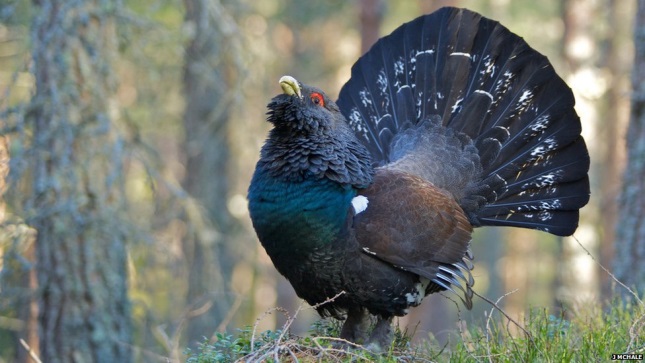 Группа 2ПтицыЗадание 1Вашей группе предлагается  собрать  и упорядочить информацию о птицах, обитающих на «старой территории» зоопарка, и представить её в виде таблиц.Распределите обязанности в группе, чтобы каждый выполнял конкретную задачу.Используя информацию, размещённую на вольерах  птиц и в        интернет-ресурсах, составьте в программе Microsoft Word и заполните следующие таблицы:- «Основные особенности биологии птиц, представленных в зоопарке». Для каждой птицы поместите в таблицу фото.- «Места обитания, характер питания и охранный статус  этих птиц».- «Представители различных отрядов птиц, обитающих в зоопарке».Для каждой из составленных таблиц придумайте  и запишите не менее трех вопросов.